Instytut Nauk Chemicznych jest częścią Wydziału Nauk Ścisłych i Przyrodniczych. Budynek Instytutu znajduje się przy ulicy 3 Maja 54 w Siedlcach.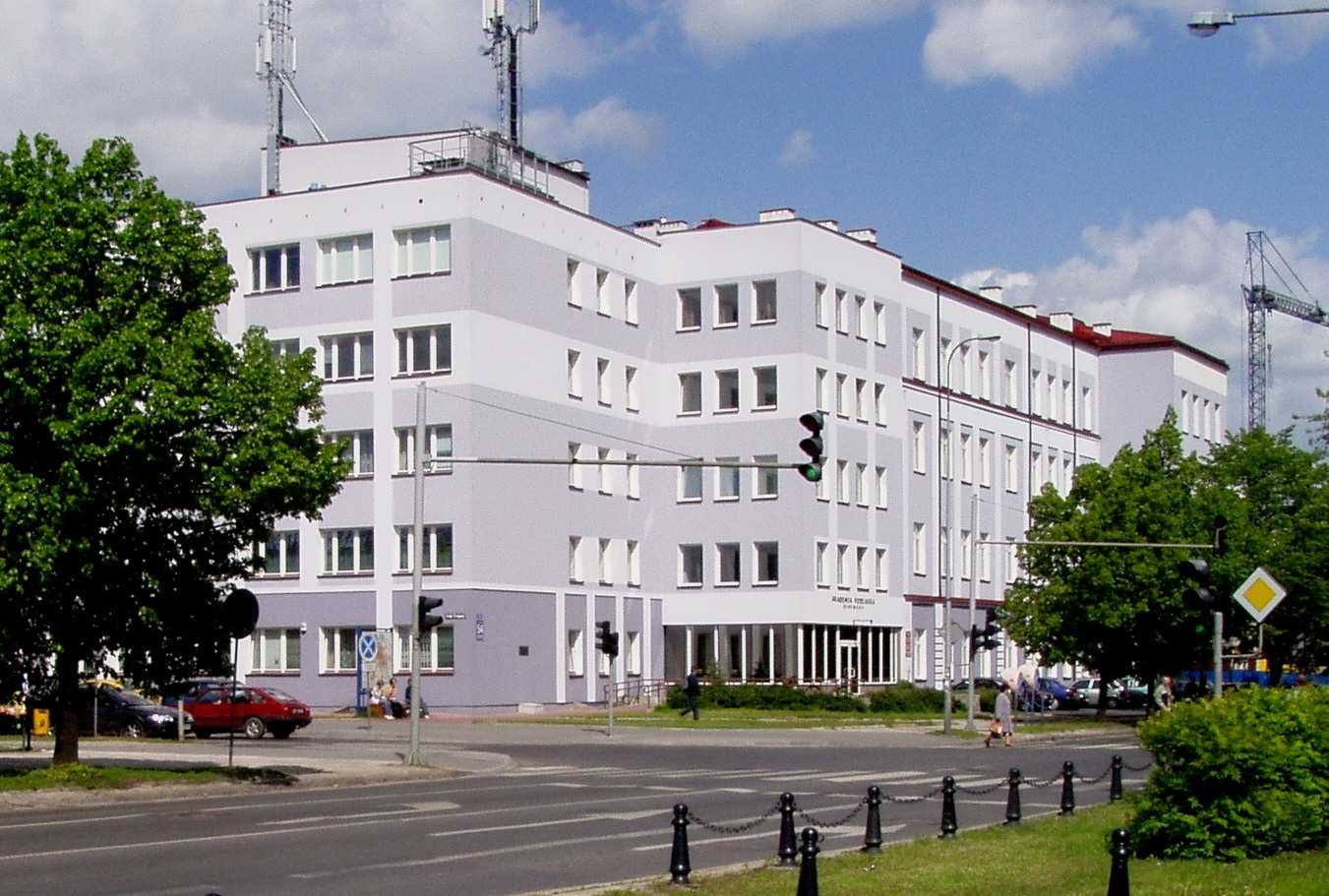 Tutaj jest budynek, w którym jest Instytut Nauk Chemicznych.Budynek został wyposażony w laboratoria z nowoczesną aparaturą i przystosowany dla osób niepełnosprawnych.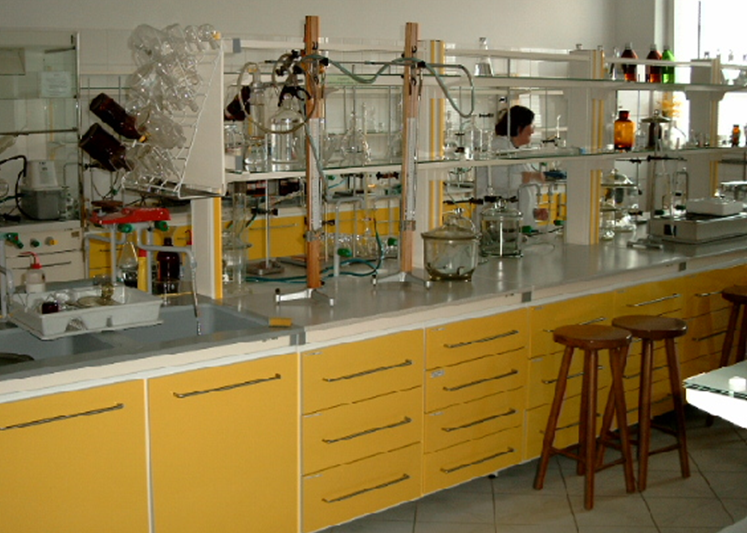 Tutaj jest laboratorium chemiczne, w którym pracują studenci.W strukturze Instytutu funkcjonują zespoły naukowe. Pracownicy naukowi prowadzą współpracę naukową z ośrodkami zagranicznymi i krajowymi. Efektem prowadzonej współpracy są publikacje, staże naukowe i wizyty krótkoterminowe.Prace dyplomowe można wykonywać w profesjonalnych laboratoriach pod kierunkiem doświadczonych pracowników.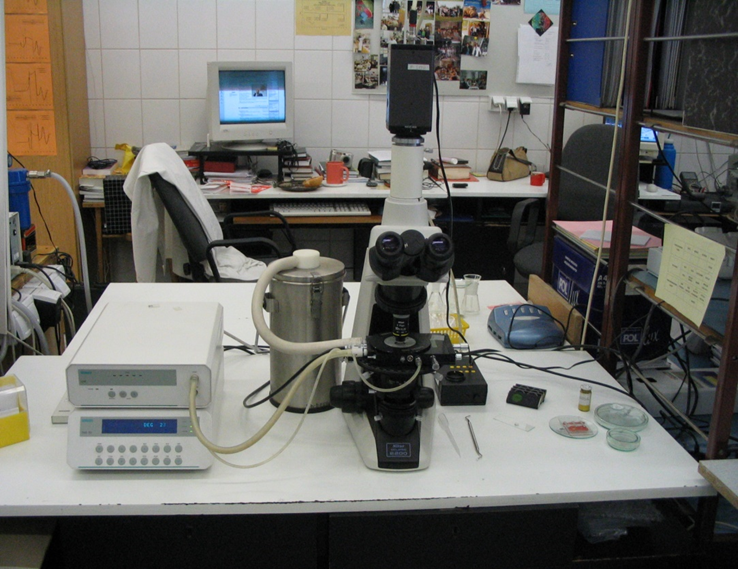 Tutaj jest laboratorium naukowe.W Instytucie kształcą się studenci kierunku chemia.Chemia jest dziedziną wiedzy o substancjach chemicznych i ich przemianach.Studenci pierwszego stopnia uzyskują tytuł inżyniera, a studenci drugiego stopnia tytuł zawodowy magistra.Dyplom doktora nauk chemicznych otrzymują doktoranci Szkoły Doktorskiej.Studenci kierunku chemia mogą uczestniczyć w pracach koła naukowego Spektrum.Studenci mogą wyjechać na stypendia i staże zagraniczne w ramach programu Erasmus+.Przyjazne środowisko naukowe chemików oferuje pomoc wszystkim zainteresowanym.Proponujemy Podyplomowe Studia Kwalifikacyjne Kształcenia Nauczycieli Chemii oraz Podyplomowe Studia Ochrony przed Zagrożeniami ChemicznymiNapisz do nas e-mail: chemsekr@uph.edu.pl lub odwiedź nas na stronie https://inc.uph.edu.pl/